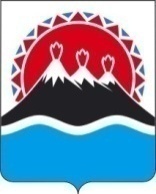 г. Петропавловск-Камчатский                                             от ________ 2020 годаВ связи с представлением Прокуратуры Камчатского края от 21.10.2020 № 7/6-14-2020 на административные регламенты предоставления государственных услуг исполнительными органами государственной власти Камчатского края и в соответствии с пунктом 3.2 Положения об Инспекции государственного экологического надзора Камчатского края (утв. постановлением Правительства Камчатского края от 19.12.2008 № 440-П),ПРИКАЗЫВАЮ:1. Внести изменения в приложение к приказу Инспекции государственного экологического надзора Камчатского края от 21.07.2016 № 89 «Об утверждении административного регламента Инспекции государственного экологического надзора Камчатского края по предоставлению государственной услуги «Подготовка и оформление документов, удостоверяющих уточненные границы горного отвода в отношении участков недр местного значения (за исключением участков недр местного значения, предоставленных в пользование в соответствие с лицензией на пользование недрами, в том числе участков недр местного значения, содержащих месторождение общераспространенных полезных ископаемых, разработка которых осуществляется с применением взрывных работ)» (с  изменениями и дополнениями от 24 ноября 2016 г., 17 февраля, 05 мая 2017 г., 09 октября 2018 г.):	в части 5 нумерацию пунктов 5.16. и 5.17. заменить на 5.17 и 5.18.;	часть 5. дополнить пунктом 5.16. «5.16. В случае признания жалобы подлежащей удовлетворению в ответе заявителю дается информация о действиях Инспекции в целях незамедлительного устранения выявленных нарушений при оказании государственной услуги, а также приносятся извинения за доставленные неудобства и указывается информация о дальнейших действиях, которые необходимо совершить заявителю в целях получения государственной услуги.»;в части 5 первый раздел пункта 5.3.3. изложить в редакции                                     «- наименование Инспекции, предоставляющего государственную услугу, должностного лица, предоставляющего государственную услугу, решения и действия (бездействие) которых обжалуются;»;2. Настоящий приказ вступает в силу через 10 дней после дня его официального опубликования.Руководитель Инспекции                                                                      В.П. СимаковИсп.: Живолудов В.В.00.00.2020Тел./факс: 8 (4152) 42-43-76Экз.1Согласовано:Инспектор, на котороговозложено совмещение должностиюрисконсульта                                                                              В.В. ЖиволудовЗаместитель руководителя инспекции                                        Д.П. РыжовОзнакомить:            _____________     ____________     ___________                                      (подпись)                                    (дата)                             (Ф.И.О.)                                 _____________     ____________     ___________                                                                              (подпись)                                    (дата)                             (Ф.И.О.)                                 _____________     ____________     ___________                                                                              (подпись)                                    (дата)                             (Ф.И.О.)                                 _____________     ____________     ___________                                                                              (подпись)                                    (дата)                             (Ф.И.О.)                                 _____________     ____________     ___________                                                                              (подпись)                                    (дата)                             (Ф.И.О.)                                 _____________     ____________     ___________                                                                              (подпись)                                    (дата)                             (Ф.И.О.)                                 _____________     ____________     ___________                                                                              (подпись)                                    (дата)                             (Ф.И.О.)                                 _____________     ____________     ___________                                                                              (подпись)                                    (дата)                             (Ф.И.О.)Рассылка приказа: в номенклатурное дело № 02-06, Управление пресс-службы Аппарата Губернатора и Правительства Камчатского края, Министерство цифрового развития Камчатского края, Управление Минюста по Камчатскому краюИНСПЕКЦИЯ ГОСУДАРСТВЕННОГО ЭКОЛОГИЧЕСКОГО НАДЗОРА КАМЧАТСКОГО КРАЯПРИКАЗ № _____О внесении изменений в приложение к приказу Инспекции государственного экологического надзора Камчатского края от 21.07.2016 № 89 «Об утверждении административного регламента Инспекции государственного экологического надзора Камчатского края по предоставлению государственной услуги «Подготовка и оформление документов, удостоверяющих уточненные границы горного отвода в отношении участков недр местного значения (за исключением участков недр местного значения, предоставленных в пользование в соответствие с лицензией на пользование недрами, в том числе участков недр местного значения, содержащих месторождение общераспространенных полезных ископаемых, разработка которых осуществляется с применением взрывных работ)»